MOHAMEDMOHAMED.336169@2freemail.com  ObjectiveCURRICULUM VITAESeeking a challenging and dynamic role in IT industry to build challenging career in System Administration, Troubleshooting and Networking (handled up to 100 + system Local Area Network with Switches)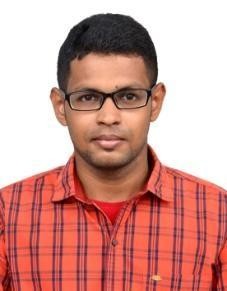 Professional ExperienceWorked as a System Assistant in Sansbound Solutions Private Limited in ChennaiFrom April 2015 to June 2016. (India)Administrate & configure Server Operating System (Microsoft 2003, 2008, 2008R2 & 2012).Diagnosis of desktop, application, networking and infrastructure issues.Troubleshooting PC’s, laptops and mobile devices.Set up Wireless network systems including networking computers and printers.Knowledgeable on PC’s repairs including Motherboard replacement.Experience in Setting up Networks includes Routers, Modems, Switches, and Cables.Installing, Configuring and Troubleshooting Network, LAN and WAN.Trouble shooting for Broadband related issues to the customer.Monitoring and maintaining computer systems and networks.Having good Knowledge’s in VMware.Installing & Configure Client Operating System (Microsoft Windows 7,8 & 10)Worked as a Data Entry Operator in  in Thanjavur from Jan 2012 to Dec 2014. (India)Input data into a variety of computer programs with pace and correctness Using spreadsheets to manipulate data (charts, tables, etc)Ensuring all the information on the system is accurate and up-to-dateDealing with customers and clients via email and telephoneManual entering and verification of customer records and ordersEnsuring the safety and security of the company’s data systemsData input, storage, manipulation, interpretation and backupOccasionally carrying out various administration tasks (filing, printing, etc)Perform general data entry using Microsoft Excel and Word.Academic QualificationA Degree in (B.Tech.,) Bachelor of Computer Science and Engineering passed with First Class from Prist University, Thanjavur, India. Year: 2010-2015A Course Completion in Microsoft Certified Solutions Expert (MCSE)and Cisco Certified Network Associate(CCNA) from Sansbound Networking School , Chennai , IndiaSkill SetsHardware	Configuration and Maintenance of desktop Computers, Switches, RoutersOperating Systems	Windows 2003, 2008, 2008R2, XP, 7, 8, 10Office Packages	MS-OfficeProtocols	TCP/IP, FTPVirtual Software	VMware 7(Installation VMware, Installing Multiple O/S,Configuring Ethernet Cards, Space Allocation, etc.)Personal InformationSex	:	MaleMarital Status	:	SingleDate of Birth	:	24/04/1992 Languages Known	:	English, Tamil(Arabic Reading and Writing)Nationality	:	IndianDeclaration:I hereby, solemnly affirm that all the information furnished above is correct and true to the best of my knowledge.